CrossWay, LLC    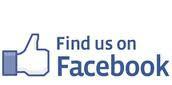 Office:  #1 Water Street Newport; (207)368-6221Vacancy Inquiry: (207) 487-3680crosswayrentals@gmail.comVacancy ADDRESS:________________________  Email:________________________________Applicant: ______________________________D.O.B. ______________Phone#:_______________________Social Security #:___________________________ Driver’s Lic #/State:_______________________________Co-Applicant: ___________________________D.O.B. ______________Phone #:_______________________Social Security #:___________________________Driver’s Lic #/State:________________________________All persons and ages (in addition to above) of those to reside in the household:_________________________________________________________________________________________Animal(s)/Age:_____________________________  Last Vet visit:___________ Renter’s Insurance: y or nDo You or Anyone in your household smoke? _________When are you ready to move? _______________Current Rental Address:__________________________________ How Long:_________________________Owner Name & #:_____________________________________ Reason for Move:_______________________Previous Rental Address:_________________________________ How Long:_________________________   Owner Name & #:_____________________________________ Reason for Move: ______________________Y or N: *Evicted?_____Bankruptcy?_____ *If Y, Details/Dates:____________________________________Y or N: *Arrests/Convictions?____Registered sex offender?_____*If Y, Details/Dates:___________________________________________________________________________________________________________Applicant place of employment: __________________________________How long?____________________Contact Person: _______________________________________ Phone #:______________________________Position/job duties:______________________________________ Income:_____________________________Co-Applicant place of employment: ______________________________How long?_____________________Contact Person: ________________________________________Phone #:_____________________________Position/job duties:_____________________________________ Income:______________________________*Other Income, Rent, or Food Assistance:______________________________________________________Personal Reference: ______________________________________Phone #:___________________________Other Reference: ________________________________________Phone #:___________________________Emergency contact: ______________________________________Phone #:___________________________In signing this application I swear that everything is true and accurate and provide permission for a credit check and legal conviction history to be performed on the applicant and co-applicant.  I also state that I do not currently have or am residing in an apartment that has been treated for bedbugs in the last 6 months.  This application also serves as a release for contacting references listed above.________________________________________________		Date:_________________________applicant________________________________________________		Date:_________________________co-applicant					